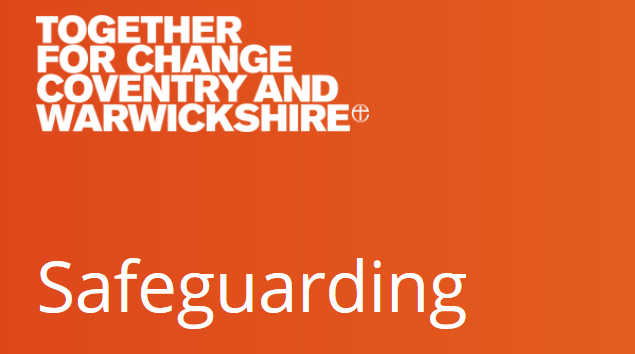 Together for Change Coventry and Warwickshire complies with the Safeguarding Policy of the Diocese of Coventry and Church of England  “Promoting a Safer Church” (attached below).Diocesan Safeguarding Team Team Members The Diocesan Safeguarding Team comprises:Sarah Price - Diocesan Safeguarding Adviser and the team leaderDara Lloyd - Assistant Diocesan Safeguarding AdviserDeb Jennings - Assistant Diocesan Safeguarding AdviserContact Details Phone number: 024 7652 1345Email: safeguarding@covcofe.orgCathedral and Diocesan Offices
1 Hill Top
Coventry
CV1 5AB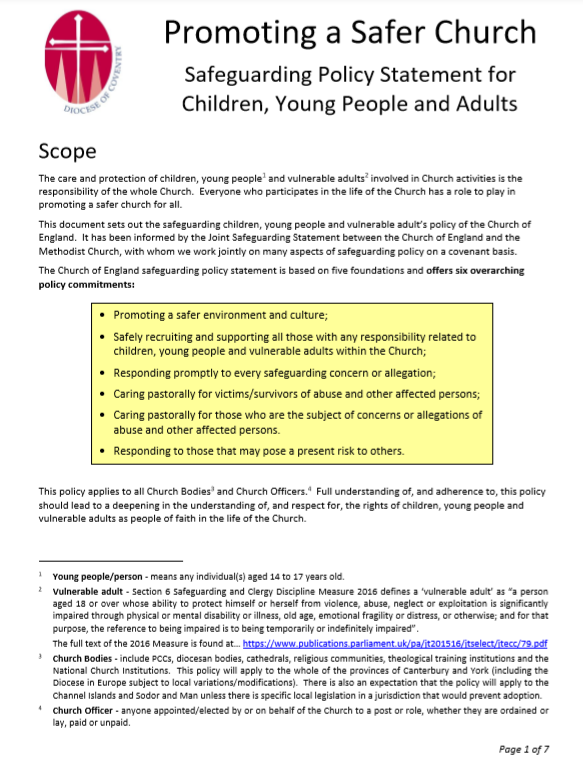 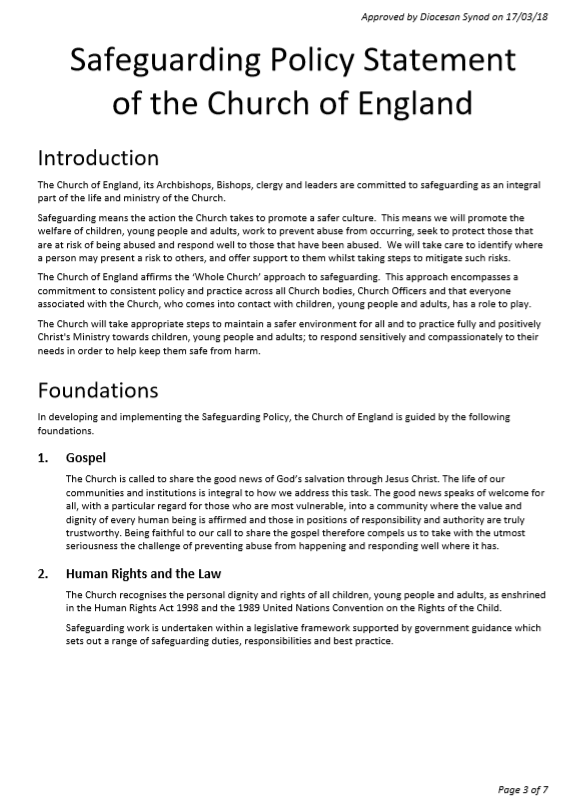 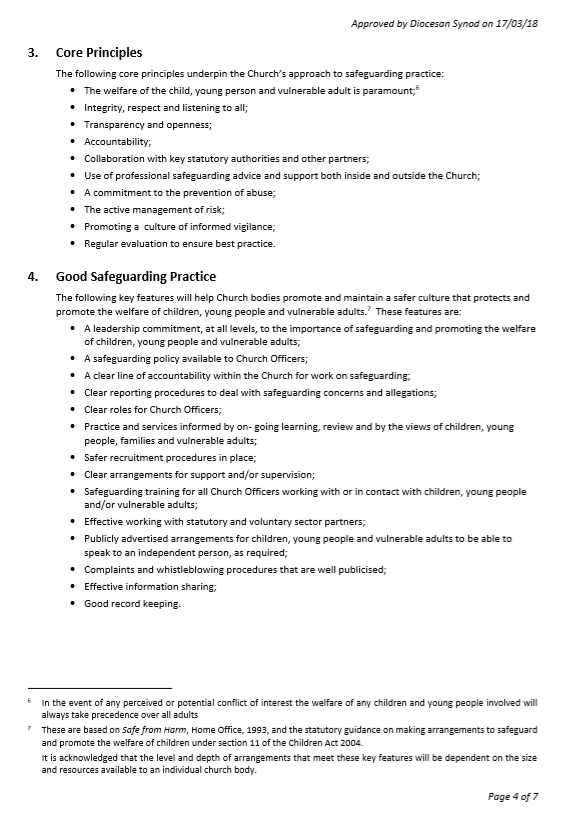 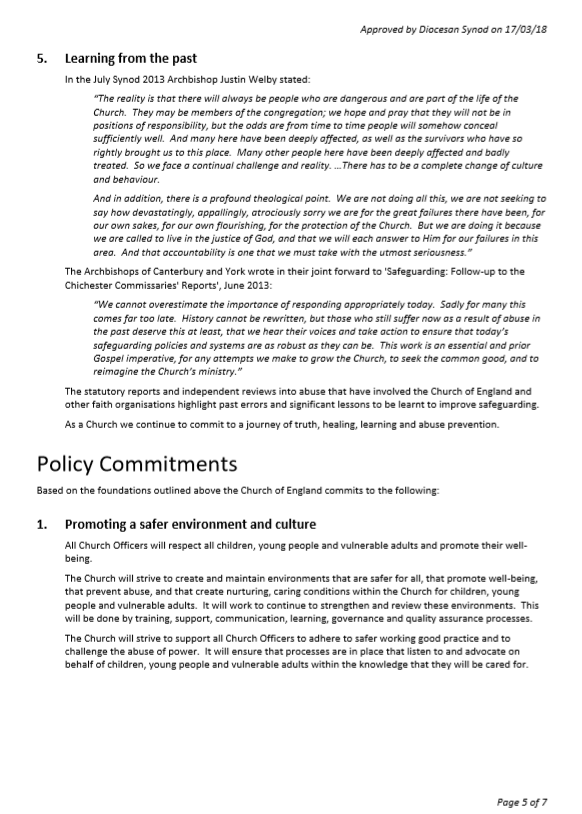 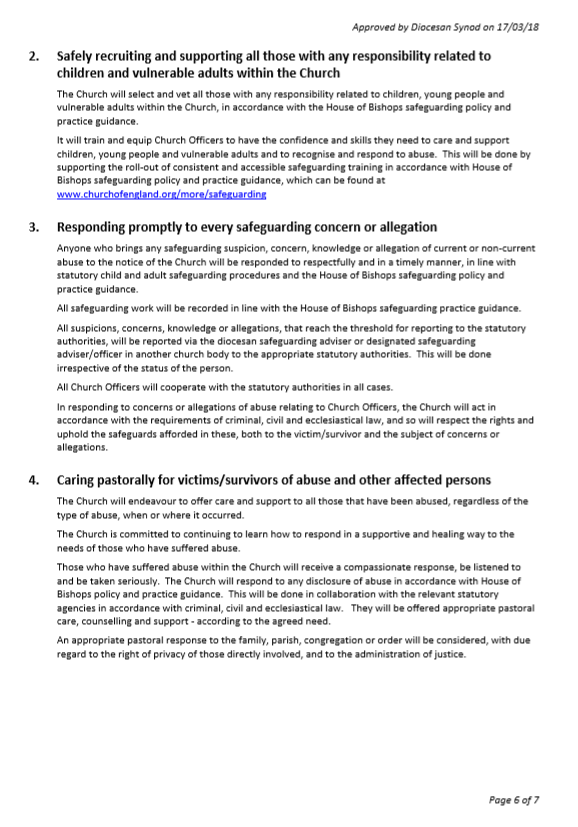 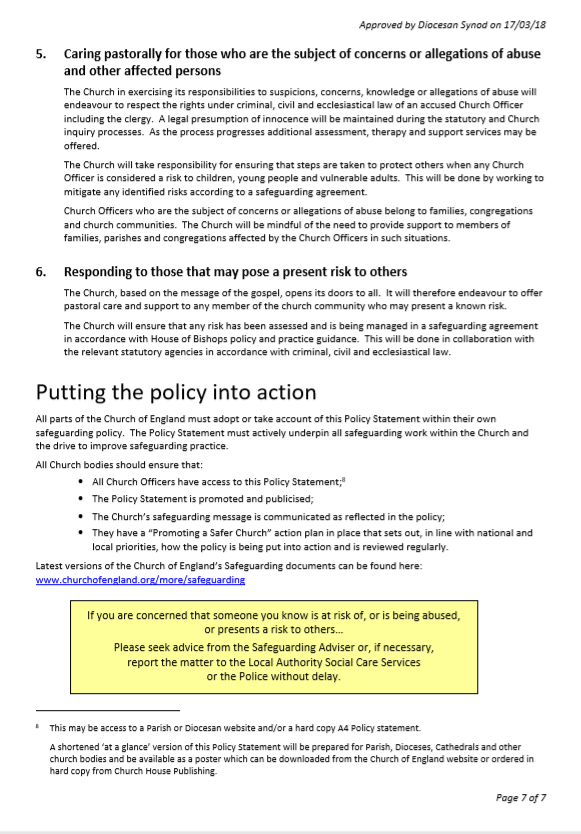 